Стоимость проживания ребенка до 5 лет – бесплатно (без предоставления спального места). В стоимость включено: проживание, анимационная программа, прокат лыж, коньков, тюбингов, бильярд, караоке, настольный теннис, пользование мангальными площадками и беседками.Банный комплексРусская баня на дровах-3000 руб/час, минимальный заказ 2 часа.Египетский хамам -800 руб/час.Питание в ресторане «Кипячий ключ»С 1.01.2019 по 02.01.2019 заказное трехразовое питание 800 руб/ч в сутки для взрослых, 500 руб/ч для детей до 12 лет.Новогодний банкет (взрослое меню 5500 рублей; детское меню 2800 рублей). Алкогольные напитки не входят в меню.Размещение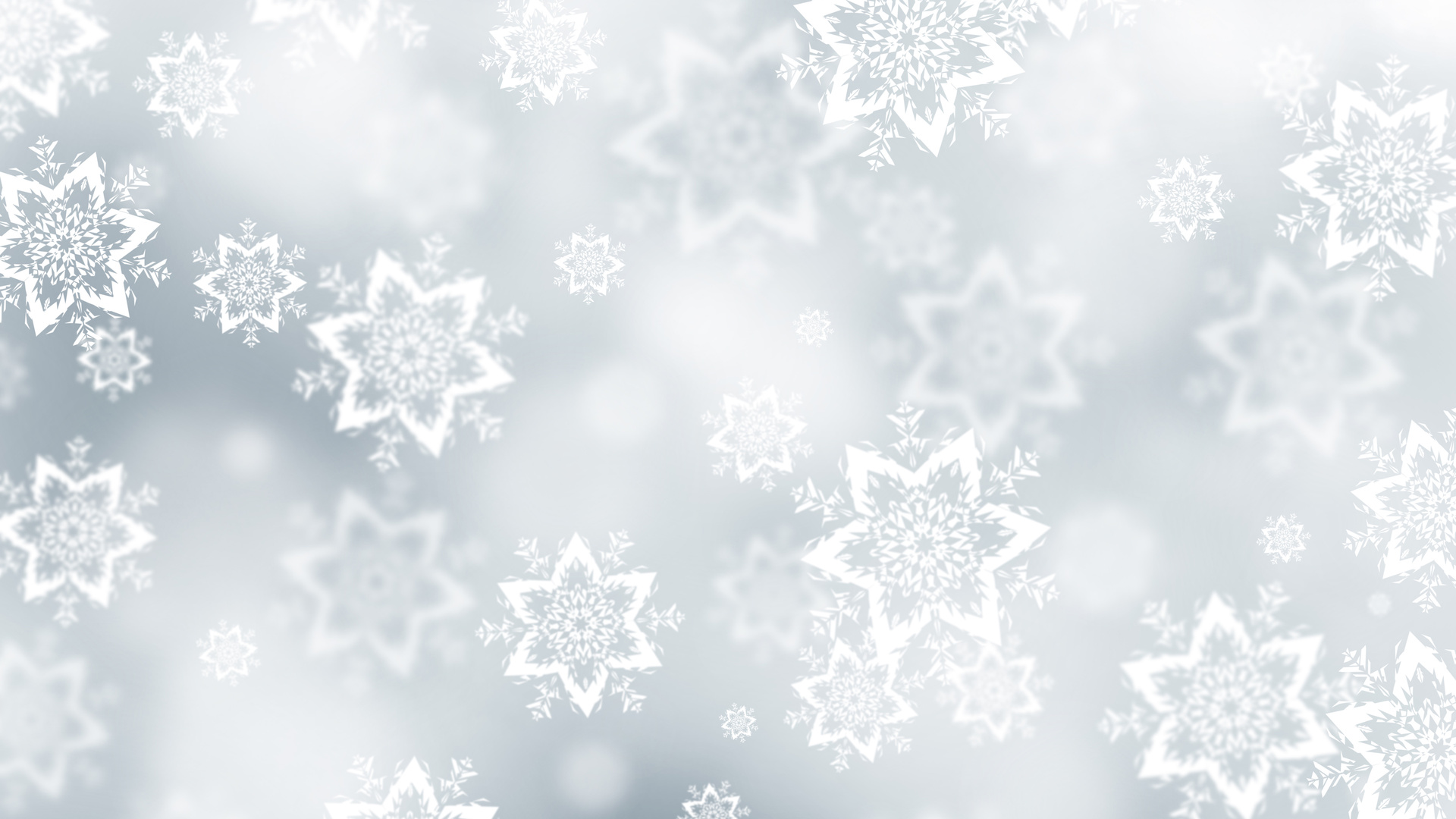 Количество основных спальных местКоличество доп. местНовый год (31.12.2018 – 2.01.2019)Новый год (31.12.2018 – 2.01.2019)Новый год (31.12.2018 – 2.01.2019)РазмещениеКоличество основных спальных местКоличество доп. местЦена 3дн/2 ночи с чел (основное место)Цена 3дн/2 ночи с чел (доп.место)Цена за дом 3дн/2 ночи без доп.местДвухэтажный коттедж категории «Стандарт» №1929600 рублей7600 рублей86400 рублейДвухэтажный коттедж категории «Стандарт» №2929600 рублей7600 рублей86400 рублейДвухэтажный коттедж категории «Стандарт» №4929600 рублей7600 рублей86400 рублейОдноэтажный коттедж категории «Стандарт» №3 429600 рублей7600 рублей38400 рублейОдноэтажный коттедж категории «Стандарт» №4 7-9600 рублей67200 рублейОдноэтажный коттедж категории «Стандарт» №57-9600 рублей67200 рублейОдноэтажный коттедж категории «Стандарт» №63-9600 рублей28800 рублейОдноэтажный коттедж категории «Стандарт» №73-9600 рублей28800 рублейОдноэтажный коттедж категории «Стандарт» №112-9600 рублей19200 рублейОдноэтажный коттедж категории «Стандарт» №83-9600 рублей28800 рублейОдноэтажный коттедж категории «Стандарт» №93-9600 рублей28800 рублейОдноэтажный коттедж категории «Стандарт» №12а3-9600 рублей28800 рублейОдноэтажный коттедж категории «Стандарт» №12б3-9600 рублей28800 рублей«Семейная дача» (квартира №1)3-9600 рублей28800 рублей«Семейная дача» (квартира№2)3-9600 рублей28800 рублей«Семейная дача» (квартира №3)3-9600 рублей28800 рублей«Семейная дача» (квартира №4)2-9600 рублей19200 рублейДвухэтажный коттедж категории «Комфорт» №34411600 рублей9600 рублей46400 рублей